   5th Grade ELA/SS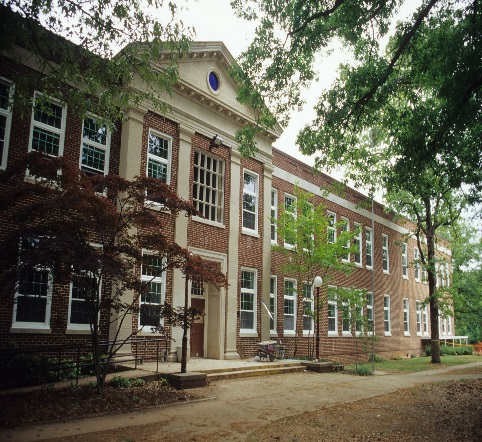            EXPLORATION-   POWER-   SURVIVAL                   http://claudiadalessioskare.weebly.com Reading Journal Assignment for the Week!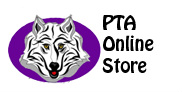 Reading Journal Q1 #2 Part I Monday, September 11th, 2017How have the events of September 11, 2001 impacted the course of American History? Are there other examples from history that have had great impact? What great historical changes occurred in The Last of the Really Great Whangdoodles that altered the course of the lives of the fantastical creatures? Complete the graphic organizer. (Use details/notes from the class discussion to support your ideas).Reading Journal Q1 #2 Part I Tuesday, September 12th, 2017In what ways does this tragic event and its aftermath compare to your novel? Compare considering the following words of former U.S. President George W. Bush: “Today, our fellow citizens, our way of life, our very freedom came under attack in a series of deliberate and deadly terrorist acts. These acts …were intended to frighten our nation into chaos and retreat. But they have failed. Our country is strong. A great people has been moved to defend a great nation.” (15 sentences minimum using topic and concluding sentences. Explain using details/notes from the class discussion and 2 quotes from your assigned novel to support your ideas).More Important NewsInterested in Donating? Here some books that will enliven our Social Studies units:To Sail on the Mayflower! A Trip That Took Entirely Too Long by Peter Cook $? (20 Copies)To Work on the Railroad! A Track You’d Rather Not Go Down by Ian Graham @ $? (20 Copies)To Explore With Sir Francis Drake! A Pirate You’d Rather Not Know by David Stewart @ $8.91/ea (20 Copies)To be an American Pioneer! A Wilderness You’d Rather Not Tame by Jacqueline Morley @ $9.95/ea (20 Copies)To be a Worker on the Statue of Liberty! A monument You’d Rather Not Build by John Malam @ $9.95/ea (20 Copies)To be at the Boston Tea Party! Wharf Water Tea You’d Rather Not Drink by Peter Cook @ $? (20 Copies)To be a Civil War Soldier! A War You’d Rather Not Fight by Thomas Ratliff @$9.95/ea (20 Copies)To Live in a Wild West Town! Dust You’d Rather Not Settle by Peter Hicks @$? (20 Copies)Reading RewardsStudents that earn 25AR points by the end of September will be rewarded with a popcorn and movie party at lunch.VolunteeringAre you interested in joining us on our field trips? Register for Wake County volunteering in the Media Center ASAP.15 parents for Colonial Yorktown/Jamestown full day trip (5am-8:30pm)Remember, parent chaperones have to pay for their “ticket” to Williamsburg as well as their child’s.http://claudiadalessioskare.weebly.com/volunteer.html Friday Fun Centers in Social Studies interest you?Fridays from 9:50-10:50 (first session) and 10:50-11:50 (second session)Cook various foods at home that coincide to our units of studyCome in and help with art projects that reflect our units of studyPrepare art supplies at home for our projectsM-F Schedule (at the moment)8:35-8:50 Morning Meeting8:50-10:50 Justice League Math/Sci or Avenger ELA/SS10:50-12:50 Avenger Math/Sci or Justice League ELA/SS 12:55-1:20  Lunch1:20-1:50  Recess1:55-2:45 Specials2:45-3:00 Pack Up/Dismissal/Meditation/HWQuarter 1: September 11-15, 2017 NewsletterHello Families!The students and I continue to discuss our three main abstract concepts (power, survival, and exploration). The bulk of our work has thus far been focused on power of words and exploration (as we are setting the stage for being caring citizens of our school as well as introducing the exploration of the New World). This week’s Reading Journal assignment will focus predominantly on power and survival, especially with regard to historical references to the events of 9/11.Monday we will complete our “I am” poems and glue them onto the collages that were intended to be completed by today. Tuesday we will write a creative story inspired by Professor Savant’s lessons for the Potter children in the novel The Last of the Really Great Whangdoodles. Using imagery and figurative language while creating a fantastical world through use of our 5 senses will be a journey. Thursday we will work on a 5 Sense poem, continuing the experience of imagery and figurative language while focusing on more specific word choice.In ELA/SS the students and I have been reading The Last of the Really Great Whangdoodles and will spend time with vocabulary, figurative language, smart questioning, imagery, making connections, and song lyric analyses over the next few weeks. While we are no longer doing the “dreaded” nine part Whangdoodle Project as it has been done in the past, we will be completing aspects of it over the course of the quarter, in addition to an Exploration Project. Project expectations and rubrics will be forthcoming over the next week or two. Students will need to choose an explorer to research (1300-1599). We have glimpsed the Americas before colonization and will begin to look at the explorers and how they changed many aspects of North America.Power partner work will actually begin this week. Each partnership will determine the types of power their topic has and create a chain of impact. For example, friendship, forgiveness, laws, technology, knowledge, history…how these topics have power and why.The first figurative language test from The Last of the Really Great Whangdoodles will be this Thursday. It will be the first grade in this standard.Thus far our grammar focus has been the basic building blocks of a sentence: the subject (nouns) and predicate (verbs). We will continue this thread.In Geography students are working on beginning basic map reading skills. This week we will be covering the “The Four Hemispheres.” In our USA Studies Weekly #3 students will be asked to answer questions about “American Indian Nations.” If students have a “redo” on these assignments, I give them an opportunity to earn a 3 by redoing only the questions they get wrong. This helps them learn the material, improve their stamina, and realize the importance of slowing down and finding the right answer the first time around. There are very few inferring questions. Most of the questions are basic knowledge found within the passages.We are in need of sticky masking tape, staples, and Elmer’s liquid glue.